Escola Superior de Educação João de Deus 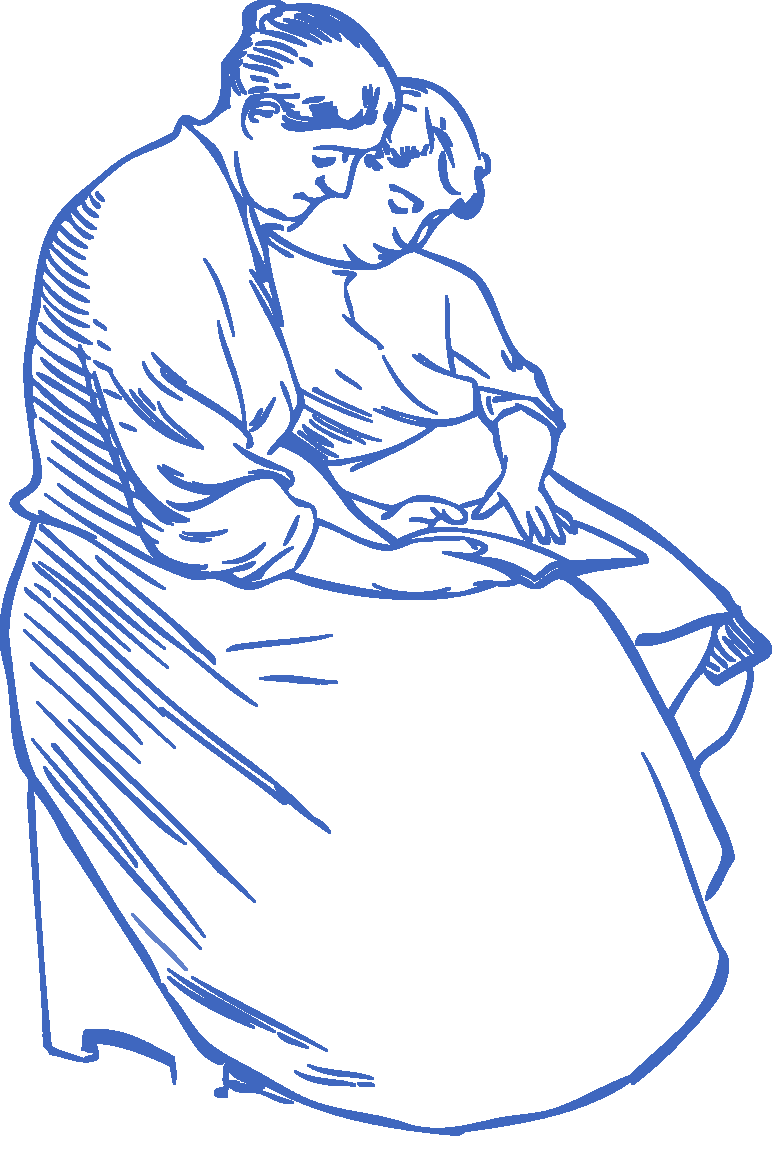 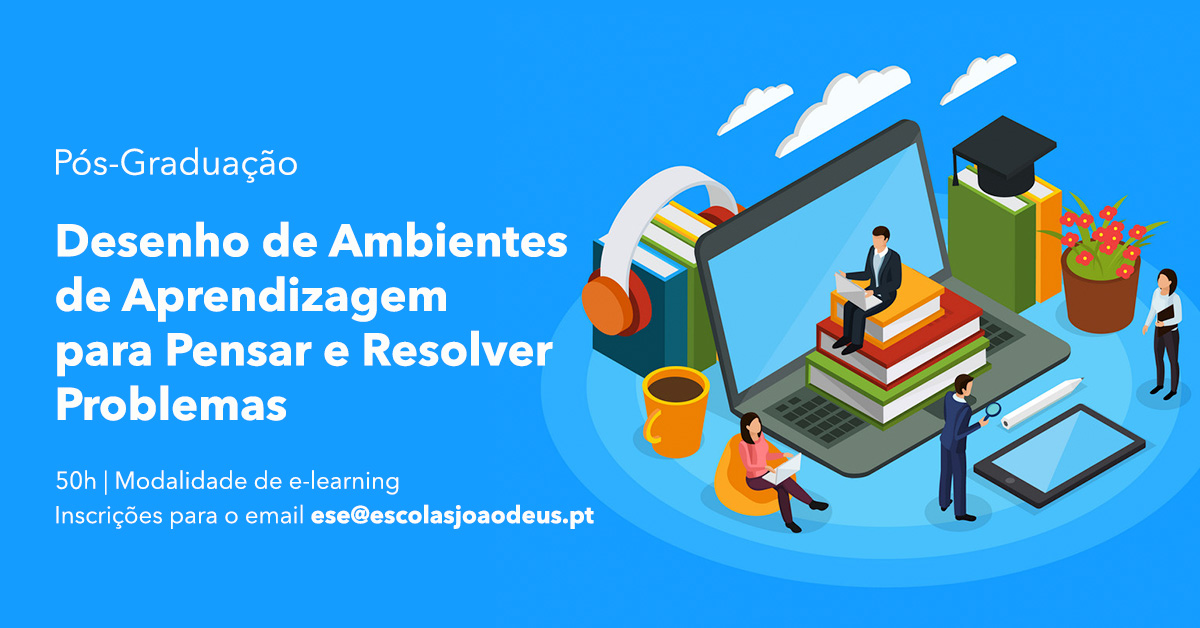 Av. Álvares Cabral, 69    1269-094 LISBOA    Telef.: 21 396 81 54    E-mail: ese@escolasjoaodeus.pt    www.joaodedeus.ptInscrição na Pós-graduação:  Desenho de Ambientes de Aprendizagem para Pensar e Resolver ProblemasDados PessoaisDados PessoaisDados PessoaisDados PessoaisNome: Nome: Nome: Nome: CC/BI n.º: N.º de Contribuinte: CC/BI n.º: N.º de Contribuinte: N.º de Contribuinte: N.º de Contribuinte: Data de Nascimento: Nacionalidade: Data de Nascimento: Nacionalidade: Data de Nascimento: Nacionalidade: Nacionalidade: Endereço: Endereço: Endereço: Endereço: Localidade: Localidade: Localidade: Localidade: Código Postal: Código Postal: Código Postal: Código Postal: E-mail: 		 E-mail: 		 E-mail: 		 E-mail: 		 Telemóvel: Telefone: Telefone: Telefone: Profissão:Data: Assinatura (posteriormente): A preencher pela secretariaDocumentação entregue: Tipo de pagamento: 	 Recibo n.º	Data:             /             /	Recebido por:	Lei 58/2019, de 8 de agosto (Regulamento Geral de Proteção de Dados)Autoriza receber informação, divulgação e/ou promoção de atividades ou eventos, da ESE João de Deus por E-mail?